Calculo de perímetro y área del círculo.Encuéntrese el área de los círculos con radios respectivos de:  y .Encuéntrese el área de los círculos con diámetros respectivos de:   y Encuéntrese el área de un circulo con perímetro: ,  Encuéntrese el radio de un círculo con áreas de: , Encuéntrese el diámetro de un círculo con perímetro de:   y Observa la llanta. Calcula cuánto recorre con una rotación completa. ¿Cuánto mide el diámetro?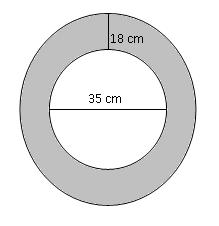 Calcula el área de la parte sombreada.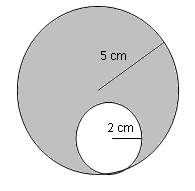 